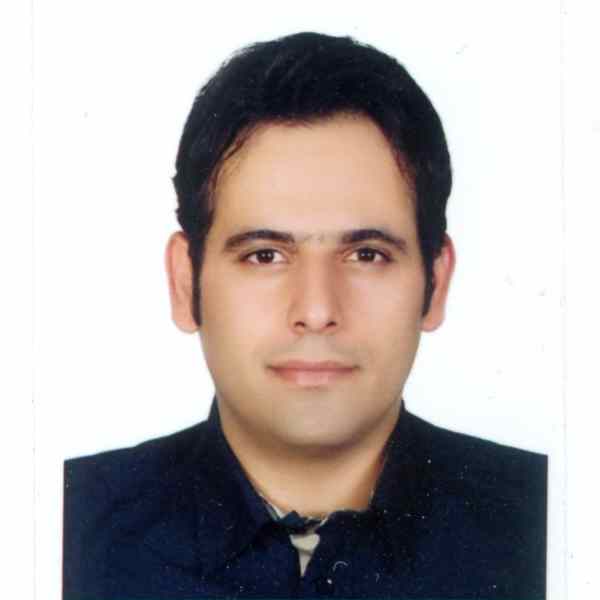 دانشیار گروه مهندسی آب- دانشگاه تهرانسیدمهدی هاشمی شاهدانیگروه مهندسی آبیاری و زهکشیتلفن دفتر:  +98 (21)02136040906پست الکترونیکی: Mehdi.hashemy@ut.ac.irتحصیلاتPh.D ,1392,سازه های آبی,تربیت مدرس
M.S,1387,سازه های آبی,تربیت مدرس
کارشناسی,1385,مهندسی آبیاری,دانشگاه صنعتی اصفهان
زمینههای تخصصیو حرفهایسوابق کاري و فعالیت های اجرایینماینده هیات اجرایی جذب در کارگروه بررسی صلاحیت علمی گروه مهندسی آبیاری پردیس ابوریحان-(1399-1401)
نماینده گروه آبیاری و زهکشی در کمیته انتخاب منابع علمی پردیس ابوریحان-(1395-1397)
فعالیت های علمیمقالات- Projections of meteorological drought severity-duration variations based on CMIP6. بهزادی فرهاد, Javadi Saman, یوسفی حسین, Hashemy Shahdany Seied Mehdy, Moridi Ali, Neshat Aminreza, Golmahammadi Golmar, [] [] (2024)., Scientific Reports, 14(1).

- Block-scale use of bioretention cells to restore the urban water balance: A case study in Tehran metropolis. Mehri Milad, Hashemy Shahdany Seied Mehdy, Javadi Saman, Movahedinia Maryam, Berndtsson Ronny (2024)., JOURNAL OF HYDROLOGY-REGIONAL STUDIES, 51(2), 101621.

- عملکرد واحدهای زیست‌ماند در بازیابی چرخه هیدرولوژیک حوضه‌های متراکم شهری. مهری میلاد, هاشمی شاهدانی سیدمهدی, جوادی سامان, موحدی نیا مریم (1402)., مجله علوم و فنون کشاورزی و منابع طبیعی، علوم آب و خاک, 27(3), 323-335.

- Modifying physical supply and use tables (PSUTs) in the system of environmental-economic accounting (SEEA) for off-farm irrigation water management. Safavi Nia Amir Hadi, Soltani Jaber, Hashemy Shahdany Seied Mehdy, Guan Guanghua (2023)., Computers and Electronics in Agriculture, 215(1), 108430.

- Operational loss estimation in irrigation canals by integrating hydraulic simulation and crop growth modeling. Karimi-avargani Habib, Hashemy Shahdany Seied Mehdy, Hashemi Garmdareh Seyyed Ebrahim, Liaghat Abdolmajid, Guan Guanghua, بهزادی فرهاد, Ghordouyee Milan Sami, Berndtsson Ronny (2023)., AGRICULTURAL WATER MANAGEMENT, 288(1), 108478.

- معرفی کاربردهای تکنیک چرخه عمر در ارزیابی سامانه های توزیع آب. جعفری مینو, سلطانی جابر, هاشمی شاهدانی سیدمهدی,  محمد جواد منعم (1402)., نشریه آب و توسعه پایدار, 10(2), 27-34.

- Drought Risk Assessment for Surface Water Distribution Systems in Irrigation Districts. پورمحمود جواد, Hashemy Shahdany Seied Mehdy, Roozbahan Abbas (2023)., WATER RESOURCES MANAGEMENT, 37(13), 5325–5342.

- برآورد طول دوره رشد گندم دیم بر پایه روش ناحیه بندی اکولوژیکی FAO برای اقلیم ایران. انصاری سیاوش, جوادی سامان, هاشمی شاهدانی سیدمهدی, آزادگان بهزاد (1402)., اکوهیدرولوژی, 10(2), 231-243.

- بررسی میزان مصرف آب و انرژی در سطح مزارع شبکه آبیاری قزوین. عاشوری وحید, هاشمی گرم دره سید ابراهیم, هاشمی شاهدانی سیدمهدی, روزبهانی عباس (1402)., مدیریت آب و آبیاری, 13(2), 295-310.

- Integrated SUSTAIN-SWMM-MCDM Approach for Optimal Selection of LID Practices in Urban Stormwater Systems. نظری امیرحسین, Roozbahani Abbas, Hashemy Shahdany Seied Mehdy (2023)., WATER RESOURCES MANAGEMENT, 37(9), 3769-3793.

- Modernization in agricultural water distribution system for aquifer storage and recovery – A case study. حسینی جلفان محسن, Hashemy Shahdany Seied Mehdy, Javadi Saman, Ghordouyee Milan Sami, Neshat Aminreza, Berndtsson Ronny, Tork Hamed (2023)., AGRICULTURAL WATER MANAGEMENT, 282(1), 108270.

- معرفی یک روش کاربردی در تدقیق سهم منابع آب سطحی و زیرزمینی در جدول های تأمین و مصرف فیزیکی حسابداری آب در مقیاس شبکۀ آبیاری. بهزادی فرهاد, هاشمی شاهدانی سیدمهدی (1402)., اکوهیدرولوژی, 10(1), 141-158.

- تحلیل مکانی توزیع آب کشاورزی به منظور تدقیق سهم منابع آب سطحی و زیرزمینی در جداول تامین و مصرف حسابداری آب زیست محیطی-اقتصادی، مورد مطالعه شبکه آبیاری آبشار اصفهان. بهزادی فرهاد, هاشمی شاهدانی سیدمهدی (1402)., مدیریت آب و آبیاری, 13(1), 105-121.

- The Integrator Dual-Delay model for advanced controller design of the open canal irrigation systems with multiple offtakes. Zhu Zheli, Guana Guanghua, Tian Xin, Hashemy Shahdany Seied Mehdy, Wang Kang (2023)., Computers and Electronics in Agriculture, 205(2), 107616.

- Comparison of machine learning models for predicting groundwater level, case study: Najafabad region. Zarafshan Pejman, Etezadi Hamed, Javadi Saman, Roozbahani Abbas, Hashemy Shahdany Seied Mehdy, Zarafshan Payam (2022)., Acta Geophysica, 11(2022).

- Water resources assessment of zayandeh-rood river basin using integrated surface water and groundwater footprints and K-means clustering method. Najafi Soheila, Roozbahani Abbas, Javadi Saman, Hashemy Shahdany Seied Mehdy (2022)., JOURNAL OF HYDROLOGY, 614(B), 128549.

- A practical method for rehabilitation of stormwater collecting system by node flooding detection and regional hydraulic redesign: a case study of eastern Tehran metropolis. Barkhoradri Soroush, Hamzeh Ghasabsaraei Mojtaba, Garshasbi Meysam, Movahedinia Maryam, Hashemy Shahdany Seied Mehdy (2022)., WATER SCIENCE AND TECHNOLOGY, 86(7), 1759-1773.

- تعیین تأثیر تغییر اقلیم بر خشکسالی آب زیرزمینی با استفاده از برونداد مدلهای 6CMIP (مطالعۀ موردی: دشت شهرکرد). بهزادی فرهاد, جوادی سامان, یوسفی حسین, مریدی علی, هاشمی شاهدانی سیدمهدی (1401)., اکوهیدرولوژی, 9(2), 419-436.

- Integrated approach for low impact development locating in dense residential areas based on sustainable development criteria. Movahedinia Maryam, Hashemy Shahdany Seied Mehdy, Barakhasi Fakhreddin (2022)., WATER SCIENCE AND TECHNOLOGY, 86(6), 1590-1612.

- Performance Evaluation of Agricultural Surface Water Distribution Systems Based on Water-food-energy Nexus and Using AHP-Entropy-WASPAS Technique. Bayat Fatemeh, Roozbahani Abbas, Hashemy Shahdany Seied Mehdy (2022)., WATER RESOURCES MANAGEMENT, 36(12), 4697-4720.

- ارزیابی عملکرد توزیع آب آبیاری در کانال‌های اصلی و فرعی شبکه آبیاری آبشار اصفهان تحت سناریوهای بهره‌برداری نرمال و کم‌آبی. برخورداری سروش, ابراهیم نجاری ملیکا, هاشمی شاهدانی سیدمهدی (1401)., مدیریت آب و آبیاری, 12(2), 389-404.

- بررسی و تحلیل اثر خشک‌سالی بر سفره‌های آب زیرزمینی در ایران (مطالعه موردی: دشت شهرکرد). بهزادی فرهاد, جوادی سامان, یوسفی حسین, مریدی علی, هاشمی شاهدانی سیدمهدی (1401)., مدیریت آب و آبیاری, 12(2).

- Performance evaluation and verification of groundwater balance using WA + as a new water accounting system. رحیم زاده کیوی زهرا, Javadi Saman, Nemat Karimi Nemat Allah, Hashemy Shahdany Seied Mehdy, Kardan Moghaddam Hamid (2022)., ENVIRONMENTAL MONITORING AND ASSESSMENT, 194(8).

- تعیین سهم منابع آب سطحی و زیرزمینی در محدودۀ یک شبکۀ آبیاری بر پایۀ محاسبۀ تلفات سامانۀ بهره‏برداری، مورد مطالعاتی شبکۀ آبیاری آبشار اصفهان. برخورداری سروش, ابراهیم نجاری ملیکا, هاشمی شاهدانی سیدمهدی (1401)., اکوهیدرولوژی, 9(2), 403-417.

- Prioritization of surface water distribution in irrigation districts to mitigate crop yield reduction during water scarcity. Karimi-avargani Habib, Hashemy Shahdany Seied Mehdy, Kamrani Kazem, Maestre Jose. M., Hashemi Garmdareh Seyyed Ebrahim, Liaghat Abdolmajid (2022)., AGRICULTURAL WATER MANAGEMENT, 269(1), 107653.

- Meteorological drought duration–severity and climate change impact in Iran. بهزادی فرهاد, یوسفی حسین, Javadi Saman, Moridi Ali, Hashemy Shahdany Seied Mehdy, Neshat Aminreza (2022)., THEORETICAL AND APPLIED CLIMATOLOGY, 1(1).

- A systematic approach for estimating water losses in irrigation canals. Barkhoradri Soroush, Hashemy Shahdany Seied Mehdy (2022)., Water Science and Engineering, 15(2), 161-169.

- Groundwater Extraction Reduction within an Irrigation District by Enhancing the Surface Water Distribution. Tork Hamed, Javadi Saman, Hashemy Shahdany Seied Mehdy, Berndtsson Ronny, Ghordouyee Milan Sami (2022)., Water, 14(10), 1610.

- رویکرد حسابداری آب WA+ در تحلیل منابع و مصارف منابع آب و بیلان هیدروکلیماتولوژی  (منطقه مورد مطالعه: حوضه آبریز پلاسجان). رحیم زاده کیوی زهرا, جوادی سامان, کریمی نعمت اله, هاشمی شاهدانی سیدمهدی, کاردان مقدم حمید (1401)., مدیریت آب و آبیاری, 12(1).

- Prioritization of agricultural water distribution operating systems based on the sustainable development indicators. Kaghazchi Afsaneh, Hashemy Shahdany Seied Mehdy, Firoozfar Alireza (2022)., SUSTAINABLE DEVELOPMENT, 30(1), 23-40.

- بهبود عملکرد سامانه‌های توزیع آب کشاورزی در شبکه های آبیاری با رویکرد پیوند آب-غذا-انرژی. بیات فاطمه, روزبهانی عباس, هاشمی شاهدانی سیدمهدی (1400)., مدیریت آب و آبیاری, 11(4), 949-965.

- Developing an automatic conjunctive surface-groundwater operating system for sustainable agricultural water distribution. Askari Fard Ardalan, Hashemy Shahdany Seied Mehdy, Javadi Saman, Maestre Jose. M. (2022)., Computers and Electronics in Agriculture, 194(1), 106774.

- توسعه مدل بهره برداری دستی به‌منظور بهبود کفایت و پایداری توزیع آب کشاورزی در کانال های اصلی آبیاری. پورمحمود جواد, هاشمی شاهدانی سیدمهدی (1400)., مدیریت آب و آبیاری, 11(3), 513-525.

- ارزیابی و بهبود مدیریت توزیع آب در شبکه‌های آبیاری در شرایط کمبود آب (مطالعه موردی: کانال درجه دوم عقیلی شرقی). استواری شیرین, منعم محمد جواد, هاشمی شاهدانی سیدمهدی (1400)., تحقیقات کاربردی مهندسی سازه های آبیاری و زهکشی (تحقیقات مهندسی کشاورزی سابق), 22(84), 37-54.

- مدیریت رواناب شهری با رویکرد بهینه‌سازی روش‌های توسعه کم‌اثر و تلفیق مدل‌های SWMM و SUSTAIN. نظری امیرحسین, روزبهانی عباس, هاشمی شاهدانی سیدمهدی (1400)., مجله آب و فاضلاب, 32(4), 136-151.

- تحلیل ریسک خشکسالی در سامانه‌های توزیع آب کشاورزی، مطالعه موردی: شبکه آبیاری رودشت. پورمحمود جواد, هاشمی شاهدانی سیدمهدی, روزبهانی عباس (1400)., تحقیقات آب و خاک ایران, 52(7), 1709-1720.

- Fuzzy particle swarm optimization for conjunctive use of groundwater and reclaimed wastewater under uncertainty. Mirzaie Nargis, Banihabib Mohammad Ebrahim, Hashemy Shahdany Seied Mehdy, Randhir Timothy. O (2021)., AGRICULTURAL WATER MANAGEMENT, 256(1), 107116.

- مروری بر راندمان‌ انتقال و توزیع آب در شبکه‌های آبیاری ایران و روش‌های برآورد آن. سجودی زینب, هاشمی شاهدانی سیدمهدی (1400)., پژوهش و فناوری محیط زیست, 6(9), 75-87.

- Optimizing Embedded Water Trades to ConserveLakes in Arid and Semiarid Regions. Banihabib Mohammad Ebrahim, Jurik Lubos, Azad Khorasani Mir Mohammad, Hashemy Shahdany Seied Mehdy, Mohammadi Ali, Pokryvkova Jozefina (2021)., POLISH JOURNAL OF ENVIRONMENTAL STUDIES, 30(5), 4413-4423.

- استفاده از چارچوب حسابداری +WA در ارزیابی تبخیروتعرق و بهره وری آب (منطقه مورد مطالعه: حوضه آبریز پلاسجان). رحیم زاده کیوی زهرا, جوادی سامان, کریمی نعمت اله, هاشمی شاهدانی سیدمهدی,  حمید کاردان مقدم (1400)., تحقیقات آب و خاک ایران, 52(5).

- تعیین قیمت آب کشاورزی بر اساس معیارهای توسعۀ پایدار (مطالعۀ موردی: شبکۀ آبیاری قزوین). تعذری نیما, بنی حبیب محمدابراهیم, هاشمی شاهدانی سیدمهدی, حسنی یوسف (1400)., اکوهیدرولوژی, 8(2).

- A new framework of a multi-criteria decision making for agriculture water distribution system. Tork Hamed, Javadi Saman, Hashemy Shahdany Seied Mehdy (2021)., JOURNAL OF CLEANER PRODUCTION, 306(1), 127178.

- Redesign of stormwater collection canal based on flood exceedance probability using the ant colony optimization: study area of eastern Tehran metropolis. Azargashb Lord Sara, Hamzeh Ghasabsaraei Mojtaba, Movahedinia Maryam, Hashemy Shahdany Seied Mehdy, Roozbahani Abbas (2021)., WATER SCIENCE AND TECHNOLOGY, 84(4), 820-839.

- نیاز آبی گیاه ریحان در گلخانه مجهز به مبدل حرارتی. کمالی پیام, هاشمی شاهدانی سیدمهدی, ابراهیمیان طالشی حامد, جوادی سامان, علی نیائی فرد ساسان (1400)., تحقیقات آب و خاک ایران, 52(4), 1105-1115.

- تأمین حقابۀ زیست محیطی تالاب گاوخونی با بهبود مدیریت تقاضای آب کشاورزی. حداد راضیه, بنی حبیب محمدابراهیم, هاشمی شاهدانی سیدمهدی, جوادی سامان, نجفی مرغملکی سجاد (1400)., اکوهیدرولوژی, 8(2).

- بررسی تأثیر تدقیق برآورد میزان تقاضای آب کشاورزی در عملکرد سیستم توزیع آب در شبکه های آبیاری (مطالعه موردی شبکه آبیاری رودشت اصفهان). کریمی اورگانی حبیب, هاشمی شاهدانی سیدمهدی, لیاقت عبدالمجید, هاشمی گرم دره سید ابراهیم (1400)., تحقیقات آب و خاک ایران, 52(4).

- توسعه مدل شبکه بیزین هیبرید برای ارزیابی ریسک چند خطری شبکه‌های آبیاری. بزرگی عطیه, روزبهانی عباس, هاشمی شاهدانی سیدمهدی (1400)., تحقیقات آب و خاک ایران, 52(3), 693-706.

- Development of Multi-Hazard Risk Assessment Model for Agricultural Water Supply and Distribution Systems Using Bayesian Network. Bozorgi Atiyeh, Roozbahani Abbas, Hashemy Shahdany Seied Mehdy, Abbassi Rouzbeh (2021)., WATER RESOURCES MANAGEMENT, 35(10), 3139-3159.

- Automatic surface water distribution systems: A reliable alternative for energy conservation in agricultural section. Askari Fard Ardalan, Hashemy Shahdany Seied Mehdy, Javadi Saman (2021)., SUSTAINABLE ENERGY TECHNOLOGIES AND ASSESSMENTS, 45(1), 101216.

- Implementing agricultural water pricing policy in irrigation districts without a market mechanism: Comparing the conventional and automatic water distribution systems. Hasani Yousef, Hashemy Shahdany Seied Mehdy (2021)., Computers and Electronics in Agriculture, 185(1), 106121.

- Non-structural modification of agricultural water distribution systems in large scale irrigation districts. Khaeez Sepideh, Hashemy Shahdany Seied Mehdy (2021)., Computers and Electronics in Agriculture, 184(1), 106102.

- ارزیابی منابع آب حوضه آبریز زاینده رود با استفاده از شاخص های ردپای یکپارچه آب های سطحی و زیرزمینی. نجفی نیسیانی سهیلا, روزبهانی عباس, جوادی سامان, هاشمی شاهدانی سیدمهدی (1400)., مدیریت آب و آبیاری, 11(1), 15-30.

- Evaluating the Performance of Agricultural Water Distribution Systems Using FIS, ANN and ANFIS Intelligent Models. Sharifi Habibe, Roozbahani Abbas, Hashemy Shahdany Seied Mehdy (2021)., WATER RESOURCES MANAGEMENT, 35(6), 1797-1816.

- برآورد حداقل تلفات بهره برداری و نشت کانال های خاکی با استفاده از الگوریتم بهینه‌ساز جامعه مورچگان. آذرگشب لرد سارا, هاشمی شاهدانی سیدمهدی, روزبهانی عباس (1399)., پژوهش های حفاظت آب و خاک, 27(6).

- Developing a smart operating system for fairly distribution of irrigation water, based on social, economic, and environmental considerations. Barkhoradri Soroush, Hashemy Shahdany Seied Mehdy (2021)., AGRICULTURAL WATER MANAGEMENT, 250(1), 106833.

- Simulation and evaluation of agricultural water distribution and delivery systems with a Hybrid Bayesian network model. Kaghazchi Afsaneh, Hashemy Shahdany Seied Mehdy, Roozbahani Abbas (2021)., AGRICULTURAL WATER MANAGEMENT, 245(0), 106578.

- Minimization of Operational and Seepage Losses in Agricultural Water Distribution Systems Using the Ant Colony Optimization. Azargashb Lord Sara, Hashemy Shahdany Seied Mehdy, Roozbahani Abbas (2021)., WATER RESOURCES MANAGEMENT, 35(3), 827-846.

- Introducing an economic agricultural water distribution in a hyper-arid region: a case study in Iran. یلتقیان خیابانی مهدی, Hashemy Shahdany Seied Mehdy, Hasani Yousef, Maestre Jose. M. (2021)., JOURNAL OF HYDROINFORMATICS, 23(1).

- A Hybrid Approach Based on Statistical Method and Meta-heuristic Optimization Algorithm for Coastal Aquifer Vulnerability Assessment. Bordbar Mozhgan, Neshat Aminreza, Javadi Saman, Hashemy Shahdany Seied Mehdy (2021)., ENVIRONMENTAL MODELING & ASSESSMENT, 26(1).

- A new hybrid framework of site selection for groundwater recharge. Javadi Saman, Saatsaz Masoud, Hashemy Shahdany Seied Mehdy, Neshat Aminreza, Ghordouyee Milan Sami, Akbari Sara (2021)., Geoscience Frontiers, 12(4), 101144.

- آنالیز و تعیین میزان تراوش در کانال خاکی آبیاری با استفاده از مدل عددی مطالعۀ موردی: کانال اصلی شبکۀ آبیاری دشت مغان. برخورداری سروش, هاشمی شاهدانی سیدمهدی (1399)., تحقیقات کاربردی مهندسی سازه های آبیاری و زهکشی (تحقیقات مهندسی کشاورزی سابق), 21(80), 19-36.

- Comprehensive assessment and scenario simulation for the future of the hydrological processes in Dez river basin, Iran. Eini Karim Kandi Mohammadreza, Javadi Saman, Hashemy Shahdany Seied Mehdy, Kisi Ozgur (2020)., Water Supply, 22(2).

- ارزیابی عملکرد سامانه تحویل و توزیع آب کشاورزی از دیدگاه کفایت، راندمان و عدالت توزیع آب (مطالعه موردی: شبکه آبیاری رودشت اصفهان). کاغذچی افسانه, هاشمی شاهدانی سیدمهدی, روزبهانی عباس, بنی حبیب محمدابراهیم (1399)., مجله علوم و فنون کشاورزی و منابع طبیعی، علوم آب و خاک, 24(3), 65-81.

- تعادل‌بخشی آبخوان با روش‌های برنامه‌ریزی غیر‌خطی و برنامه‌ریزی مثبت ریاضی در دشت قزوین. بیات محمد جواد, جوادی سامان, هاشمی شاهدانی سیدمهدی, حسنی یوسف, بنی حبیب محمدابراهیم (1399)., مجله آبیاری و زهکشی ایران, 14(4), 1336-1347.

- ارزیابی میزان تاثیرگذاری سامانه کنترل خودکار توزیع آب سطحی کشاورزی به منظور کاهش برداشت و تعادل بخشی آبخوان در شرایط کم آبی (مطالعه موردی: کانال اصلی شبکه آبیاری قزوین). حسینی جلفان محسن, هاشمی شاهدانی سیدمهدی, جوادی سامان (1399)., مدیریت آب و آبیاری, 10(2), 281-299.

- بررسی امکان تولید آب از هوای مرطوب در مدل گلخانه ای مجهز به مبدل حرارتی. کمالی پیام, هاشمی شاهدانی سیدمهدی, جوادی سامان, علی نیائی فرد ساسان, ابراهیمیان طالشی حامد (1399)., مدیریت آب و آبیاری, 10(2).

- توسعۀ مدل های ANN, FIS و ANFIS برای ارزیابی شاخص کفایت در سامانه های توزیع آب کشاورزی (مطالعۀ موردی: شبکۀ آبیاری رودشت). شریفی حبیبه, روزبهانی عباس, هاشمی شاهدانی سیدمهدی (1399)., اکوهیدرولوژی, 7(3), 635-646.

- Using Bayesian networks to evaluate how agricultural water distribution systems handle the water-food-energy nexus. Kamrani Kazem, Roozbahani Abbas, Hashemy Shahdany Seied Mehdy (2020)., AGRICULTURAL WATER MANAGEMENT, 239(0), 106265.

- توسعه مدل تحلیل ریسک خشکسالی در سامانه های تأمین آب کشاورزی شبکه آبیاری رودشت شمالی با استفاده از شبکه بیزین. بزرگی عطیه, روزبهانی عباس, هاشمی شاهدانی سیدمهدی (1399)., مجله پژوهش آب در کشاورزی, 34(2), 187-202.

- ارزیابی سناریوهای انتقال آب بین حوضه ای به فلات مرکزی ایران با روش تصمیم گیری چند معیاره COPRAS. قاصد حامد, روزبهانی عباس, هاشمی شاهدانی سیدمهدی (1399)., نشریه آب و خاک, 34(2), 317-332.

- Inter-basin water transfer planning with grey COPRAS and fuzzy COPRAS techniques: A case study in Iranian Central Plateau. Roozbahani Abbas, Gased Hamed, Hashemy Shahdany Seied Mehdy (2020)., SCIENCE OF THE TOTAL ENVIRONMENT, 726(0), 138499.

- Multi-parameter risk mapping of Qazvin aquifer by classic and fuzzy clustering techniques. Javadi Saman, Hashemy Shahdany Seied Mehdy, Neshat Aminreza, Chambel Antonio (2020)., Geocarto International, 45(4), 1-23.

- ارزیابی تعادل اکوسیستمی در حکم‌رانی تلفیقی آب و غذا با استفاده از رویکرد بازیگر‌مدار انطباقی. آژیر عبدالمجید, بنی حبیب محمدابراهیم, هاشمی شاهدانی سیدمهدی, لطفی محمود, هاشمی سید مختار (1399)., اکوهیدرولوژی, 7(2).

- توسعه ساختار جدید بهره‌برداری- اقتصادی در شبکه‌های آبیاری فاقد بازار آب. حسنی یوسف, هاشمی شاهدانی سیدمهدی, زهرایی بنفشه (1399)., مجله علوم و فنون کشاورزی و منابع طبیعی، علوم آب و خاک, 24(1).

- برآورد میزان تلفات ناشی از انتقال، توزیع و تحویل آب کشاورزی،  مطالعه موردی: شبکه آبیاری رودشت اصفهان. کریمی اورگانی حبیب, هاشمی شاهدانی سیدمهدی, هاشمی گرم دره سید ابراهیم, لیاقت عبدالمجید (1399)., مدیریت آب و آبیاری, 10(1).

- Robust strategies for climate change adaptation in the agricultural sector under deep climate uncertainty. Abbasi Hamid, Delavar Majid, Bigdeli Nalbandan Roya, Hashemy Shahdany Seied Mehdy (2020)., STOCHASTIC ENVIRONMENTAL RESEARCH AND RISK ASSESSMENT, 34(11).

- Potential assessment of non-automatic and automatic modernization alternatives for the improvement of water distribution supplied by surface-water resources: A case study in Iran. یلتقیان خیابانی مهدی, Hashemy Shahdany Seied Mehdy, Maestre Jose. M., Stepanian Raffi, Mallapour Iman (2020)., AGRICULTURAL WATER MANAGEMENT, 230(1), 105964.

- EFFECTS OF CANAL AUTOMATION ON REDUCING GROUNDWATER EXTRACTION WITHIN IRRIGATION DISTRICTS:  CASE STUDY OF QAZVIN IRRIGATION DISTRICT. Hosseini Jolfan Mohsen, Hashemy Shahdany Seied Mehdy, Javadi Saman, Mallakpour Iman, Neshat Aminreza (2020)., IRRIGATION AND DRAINAGE, 69(1), 11-24.

- Reducing losses in earthen agricultural water conveyance and distribution systems by employing automatic control systems. Barkhoradri Soroush, Hashemy Shahdany Seied Mehdy, Taghvaeian Saleh, Firoozfar Alireza, Maestre Jose. M (2020)., Computers and Electronics in Agriculture, 168(1), 105122.

- تعیین قیمت مناسب آب آبیاری مطابق با عکس العمل احتمالی کشاورزان و اثرات بین بخشی آن (مطالعه موردی: شبکه آبیاری رودشت استان اصفهان). حسنی یوسف, هاشمی شاهدانی سیدمهدی (1398)., پژوهش های حفاظت آب و خاک, 26(5), 149-164.

- بررسی میزان اثربخشی دو راهبرد «پوشش‌دار کردن» و «خودکارسازی بهره‌برداری» در کاهش میزان تلفات انتقال و توزیع آب در کانال اصلی آبیاری، مورد مطالعاتی کانال اصلی مغان. برخورداری سروش, هاشمی شاهدانی سیدمهدی, باقرزاده خلخالی احد (1398)., مجله علوم و فنون کشاورزی و منابع طبیعی، علوم آب و خاک, 23(3), 141-155.

- Evaluation of aquifer vulnerability using PCA technique and various clustering methods. Rahmani Bashir, Javadi Saman, Hashemy Shahdany Seied Mehdy (2019)., Geocarto International, 34(2), 1-24.

- تأثیر بهبود فرآیند تحویل و توزیع آب سطحی در کاهش برداشت آب زیرزمینی در شبکه آبیاری رودشت. کامرانی کاظم, روزبهانی عباس, هاشمی شاهدانی سیدمهدی (1398)., مجله پژوهش آب در کشاورزی, 33(3).

- Conceptual design and analysis of a dredger robot for irrigation canals. Shademani Shima, Zarafshan Payam, Khashehchi Morteza, Kianmehr Mohammad Hossein, Hashemy Shahdany Seied Mehdy (2019)., Industrial Robot-The International Journal of Robotics Research and Application, 46(6), 819-827.

- امکان سنجی بکارگیری روش های غیرسازه ای و خودکارسازی در ارتقا بهره برداری از سامانه های توزیع آب (مطالعه موردی: شبکه آبیاری رودشت). یلتقیان خیابانی مهدی, هاشمی شاهدانی سیدمهدی, بنی حبیب محمدابراهیم, حسنی یوسف (1398)., مدیریت آب و آبیاری, 9(1).

- Developing a centralized automatic control system to increase flexibility of water delivery within predictable and unpredictable irrigation water demands. Hashemy Shahdany Seied Mehdy, Taghvaeian Saleh, Maestre Jose. M, Firoozfar Alireza (2019)., Computers and Electronics in Agriculture, 163(1), 104862.

- Agricultural Water Distribution under Drought Conditions Based on Economic Priorities: Case Study of Qazvin Irrigation District. Hasani Yousef, Hashemy Shahdany Seied Mehdy (2019)., IRRIGATION AND DRAINAGE, 68(3).

- An economic-operational framework for optimum agricultural water distribution in irrigation districts without water marketing. Hasani Yousef, Hashemy Shahdany Seied Mehdy, Maestre Jose. M, Zahraie Banafsheh, Ghorbani Mohammad, R. Hennebery Shida, N. Kulshreshtha Suren (2019)., AGRICULTURAL WATER MANAGEMENT, 221(1), 348-361.

- استفاده تلفیقی از آب سطحی و زیرزمینی در تخصیص بهینه آب از سد مخزنی در شرایط کمبود منابع آب (مطالعه موردی: سد مخزنی یامچی، اردبیل). کانونی امین, هاشمی شاهدانی سیدمهدی, انوری صدیقه (1398)., فصلنامه تحقیقات منابع آب ایران, 15(1), 40-50.

- ارزیابی عملکرد سامانه های کنترل خودکار در بهبود عدالت توزیع آب در کانال اصلی آبیاری متأثر از نوسانات ورودی. یلتقیان خیابانی مهدی, هاشمی شاهدانی سیدمهدی, بنی حبیب محمدابراهیم, حسنی یوسف (1398)., تحقیقات کاربردی مهندسی سازه های آبیاری و زهکشی (تحقیقات مهندسی کشاورزی سابق), 20(74).

- طراحی سامانه کنترل خودکار به‌منظور توزیع عادلانه آب در شرایط کم‌آبی و نوسانات جریان ورودی، مطالعه موردی شبکه آبیاری رودشت. یلتقیان خیابانی مهدی, هاشمی شاهدانی سیدمهدی (1397)., پژوهش های حفاظت آب و خاک, 25(5), 185-199.

- دسته بندی شبکه های آبیاری کشور براساس مسائل سازه های تنظیم و تحویل و ارائه راه کارهای مشترک بهبود عملکرد آن ها. کریمی فرشید, منعم محمد جواد, هاشمی شاهدانی سیدمهدی (1397)., مجله آبیاری و زهکشی ایران, 12(5).

- ارزیابی اثر بخشی بهبود بهره برداری از منابع آب سطحی در کاهش برداشت آب از آبخوان (مطالعه موردی: شبکه آبیاری قزوین). حسینی جلفان محسن, هاشمی شاهدانی سیدمهدی, جوادی سامان, بنی حبیب محمدابراهیم (1397)., فصلنامه تحقیقات منابع آب ایران, 14(4).

- Risk Assessment of Agricultural Water Conveyance and Delivery Systems by Fuzzy Fault Tree Analysis Method. Babaei Morteza, Roozbahani Abbas, Hashemy Shahdany Seied Mehdy (2018)., WATER RESOURCES MANAGEMENT, 32(12), 4079-4101.

- مقایسه عملکرد آبگیرهای مدول نیرپیک با سامانۀ توزیع تناسبی (لت) در فرآیند تحویل آب تحت نوسانات دبی ورودی (مطالعۀ موردی کانال اصلی شبکۀ رودشت حوضۀ زاینده رود). هاشمی شاهدانی سیدمهدی, اروجلو مهدی, صادقی سونیا, ادیب مجد اسماعیل (1397)., تحقیقات کاربردی مهندسی سازه های آبیاری و زهکشی (تحقیقات مهندسی کشاورزی سابق), 19(70), 1-16.

- Developing an integrated risk management framework for agricultural water conveyance and distribution systems within fuzzy decision making approaches. Orojloo Mehdi, Hashemy Shahdany Seied Mehdy, Roozbahani Abbas (2018)., SCIENCE OF THE TOTAL ENVIRONMENT, 627(0), 1363-1376.

- Operational performance improvements in irrigation canals to overcome groundwater overexploitation. Hashemy Shahdany Seied Mehdy, Firoozfar Alireza, Maestre Jose M, Mallakpour Iman, Taghvaeian Saleh, Karimi Poolad (2018)., AGRICULTURAL WATER MANAGEMENT, 204(1), 234-246.

- تحلیل چندپارامترۀ آلودگی آبخوان قزوین بر مبنای نقشۀ کاربری اراضی و با استفاده از تکنیک خوشه بندی K-means. جوادی سامان, هاشمی شاهدانی سیدمهدی, سوخته زاری مهدی (1397)., اکوهیدرولوژی, 5(1), 293-305.

- تحلیل ریسک سامانه های اصلی انتقال و تحویل آب کشاورزی با روش درخت خطا در کانال اصلی غربی شبکه دز. بابایی مرتضی, روزبهانی عباس, هاشمی شاهدانی سیدمهدی (1396)., مجله پژوهش آب در کشاورزی, 31(4).

- نقش مدیریت بهره‌برداری مخازن درون مسیری دربهبود بهره‌برداری شبکه آبیاری مغان. منعم محمد جواد, هاشمی شاهدانی سیدمهدی, اسلامبولچی زاده هادی (1396)., مجله پژوهش آب در کشاورزی, 31(4), 535-545.

- تحلیل ریسک سامانه اصلی انتقال آب در شبکه‌های آبیاری با رویکرد سلسله مراتبی فازی. اروجلو مهدی, هاشمی شاهدانی سیدمهدی, روزبهانی عباس (1396)., پژوهش های حفاظت آب و خاک, 24(5), 25-47.

- توزیع بهینه آب در کانال اصلی آبیاری از نظر اقتصادی در شرایط کم آبی. هاشمی شاهدانی سیدمهدی, حسنی یوسف, هرمزی محمد (1396)., فصلنامه تحقیقات منابع آب ایران, 13(3).

- بررسی میزان تأثیر بهره‌گیری از راهکارهای غیرسازه‌ای در بهبود عملکرد بهره‌برداری کانال اصلی آبیاری تحت نوسان‌های جریان ورودی (مطالعۀ موردی کانال اصلی شبکۀ رودشت حوضۀ زاینده‌رود). هاشمی شاهدانی سیدمهدی, صادقی سونیا, ادیب مجد اسماعیل (1396)., تحقیقات کاربردی مهندسی سازه های آبیاری و زهکشی (تحقیقات مهندسی کشاورزی سابق), 18(68), 33-50.

- Classification of aquifer vulnerability using K-means cluster analysis. Javadi Saman, Hashemy Shahdany Seied Mehdy, Mohammadi Korosh, Howard K.w.f, Neshat Alireza (2017)., JOURNAL OF HYDROLOGY, 549(1), 27-37.

- Providing a Reliable Water Level Control in Main Canals under Significant Inflow Fluctuations at Drought Periods within Canal Automation. Hashemy Shahdany Seied Mehdy, Firoozfar Alireza (2017)., WATER RESOURCES MANAGEMENT, 31(11), 3343-3354.

- بهره گیری از سامانه کنترل خودکار متمرکز به منظور بهبود عملکرد بهره برداری کانال اصلی تحت نوسانات شدید جریان ورودی (مطالعه موردی کانال اصلی شبکه رودشت). هاشمی شاهدانی سیدمهدی, صادقی سونیا, ادیب مجد اسماعیل (1395)., فصلنامه علمی پژوهشی مهندسی آبیاری و آب ایران, 7(26).

- Evaluation of Groundwater Vulnerability Using Data Mining Technique in Hashtgerd Plain. Javadi Saman, Hashemy Shahdany Seied Mehdy (2017)., Journal of the Earth and Space Physics, 42(4), 35-41.

- Modern Operation of Main Irrigation Canals Suffering from Water Scarcity Based on an Economic Perspective. Hashemy Shahdany Seied Mehdy, Hassani Yousef, Majidi Yeganeh, Maestre Jose M (2017)., JOURNAL OF IRRIGATION AND DRAINAGE ENGINEERING, 143(3), B4016001.

- Improving Operation of a Main Irrigation Canal Suffering from Inflow Fluctuation within a Centralized Model Predictive Control System: Case Study of Roodasht Canal, Iran. Hashemy Shahdany Seied Mehdy, Adib Esmaeel, Firoozfar Alireza, Maestre Jose M (2016)., JOURNAL OF IRRIGATION AND DRAINAGE ENGINEERING, 142(11), 05016007.

- بررسی عملکرد سامانه کنترل خودکار غیرمتمرکز در بهره برداری کانال اصلی آبیاری تحت نوسانهای جریان ورودی. هاشمی شاهدانی سیدمهدی, فیروزفر علیرضا, صادقی سونیا, ادیب مجد اسماعیل (1395)., تحقیقات کاربردی مهندسی سازه های آبیاری و زهکشی (تحقیقات مهندسی کشاورزی سابق), 17(66).

- بررسی شرایط مختلف هیدرولیکی و بهره برداری دریچه سالونی و توسعه مدل ریاضی سازه در انطباق با مدل هیدرودینامیک ICSS. نقایی ریحانه, منعم محمد جواد, هاشمی شاهدانی سیدمهدی (1395)., مجله آبیاری و زهکشی ایران, 10(1), 24-35.

- Selecting an Appropriate Operational Method for Main Irrigation Canals within Multicriteria Decision-Making Methods. Hashemy Shahdany Seied Mehdy, Roozbahani Abbas (2016)., JOURNAL OF IRRIGATION AND DRAINAGE ENGINEERING, 142(4), 04015064.

- بهره‌گیری از راهبرد تقسیم خطای رقوم سطح آب در بهره برداری کانال اصلی آبیاری به منظور تحویل عادلانه آب در شرایط کم آبی. هاشمی شاهدانی سیدمهدی, صادقی سونیا, کانونی امین (1394)., مجله آبیاری و زهکشی ایران, 9(6).

- Equitable Water Distribution in Main Irrigation Canals with Constrained Water Supply. Hashemy Shahdany Seied Mehdy, Maestre J. M., Van Overloop P. J (2015)., WATER RESOURCES MANAGEMENT, 29(9), 3315-3328.

- کاربرد قوانین التزامی در استخراج روابط بین عوامل فیزیکی و شاخص های بهره برداری شبکه های آبیاری (مطالعه موردی: شبکه آبیاری قزوین). قدبیگی وحید, منعم محمد جواد, هاشمی شاهدانی سیدمهدی (1394)., مجله آبیاری و زهکشی ایران, 9(1), 44-53.

- Coalitional model predictive control of an irrigation canal. Fele Filiberto, Maestre Jose M, Hashemy Shahdany Seied Mehdy, Munoz De La Pena David, F. Camacho Eduardo (2014)., Journal of Process Control, 24(4), 314-325.

- Applying Decentralized Water Level Difference Control for Operation of the Dez Main Canal under Water Shortage. Hashemy Shahdany Seied Mehdy, Van Overloop Peter- Jules (2013)., JOURNAL OF IRRIGATION AND DRAINAGE ENGINEERING, 139(12), 1037-1044.

- Application of an In-Line Storage Strategy to Improve the Operational Performance of Main Irrigation Canals Using Model Predictive Control. Hashemy Shahdany Seied Mehdy, Monem Mohamad Javad, Maestre Jose M, Van Overloop Peter- Jules (2013)., JOURNAL OF IRRIGATION AND DRAINAGE ENGINEERING, 139(8), 635-644.

کنفرانس ها- Risk management of agricultural water supply and distribution systems  using FDBN model and MULTIMOORA technique. Bozorgi Atiyeh, Roozbahan Abbas, Hashemy Shahdany Seied Mehdy, Abbassi Rouzbeh (2023)., 12 th World Congress on Water Resources and Environment (EWRA 2023) “Managing Water-Energy-Land-Food under Climatic, Environmental and Social Instability”, 27 June-1 July, Thessaloniki, Greece.

- A novel framework for Low Impact Development (LID) planning and  runoff control in urban watersheds. Roozbahan Abbas, نظری امیرحسین, Hashemy Shahdany Seied Mehdy (2023)., 12 th World Congress on Water Resources and Environment (EWRA 2023) “Managing Water-Energy-Land-Food under Climatic, Environmental and Social Instability”, 27 June-1 July, Thessaloniki, Greece.

- بررسی اثر تغییر توابع فعالساز در تخمین بهره وری شبکه های آبیاری با شبکه های عصبی مصنوعی در روشهای RBF وMLP. صفوی نیا امیرهادی, اصلانی مصطفی, هاشمی شاهدانی سیدمهدی (1401)., ششمین همایش ملی مدیریت شبکه های آبیاری و زهکشی با تاکید بر بهره برداری پایدار, 9-11 بهمن, اهواز, ایران.

- Artificial Intelligence Hybrid Deep Learning Model for Groundwater Level Prediction Using MLP-ADAM. Zarafshan Pejman, Javadi Saman, Roozbahani Abbas, Hashemy Shahdany Seied Mehdy, Zarafshan Payam, Etezadi Hamed (2021)., 20th Iranian Hydraulic Conference, 27-28 October, IRAN.

- ارزیابی عملکرد شبکه های رواناب شهری تحت تاثیر به کارگیری LIDها و با استفاده از مدل SUSTAIN. نظری امیرحسین, روزبهانی عباس, هاشمی شاهدانی سیدمهدی (1400)., هشتمین کنفرانس جامع مدیریت و مهندسی سیلاب, 27-29 شهریور, تهران, ایران.

- ارزیابی پیوند آب، غذا و انرژی در سامانه های تامین و توزیع آب کشاورزی (مطالعه موردی: شبکه آبیاری رودشت). بیات فاطمه, روزبهانی عباس, هاشمی شاهدانی سیدمهدی (1400)., پنجمین کنگره ملی آبیاری و زهکشی ایران, 2-3 خرداد, بیرجند, ایران.

- Investigation of Seasonal and Annual Precipitation and Temperature within Iranian Sub-Basin in the Past and Future. Javadi Saman, Moridi Ali, Hashemy Shahdany Seied Mehdy, Yousefi Hosein, Fathi Toraj, Soltani Maryam (2021)., The 6th Regional Conference on Climate Change and Global Warming, 4-5 March, zanjan, Iran.

- Reducing Energy Consumption in Agricultural Sector via Operational Enhancement of the Surface Water Resources. Hashemy Shahdany Seied Mehdy, Javadi Saman (2021)., The 6th Regional Conference on Climate Change and Global Warming, 4-5 March, zanjan, IRAN.

- توسعه مدل ANN جهت ارزیابی عملکرد سیستمهای توزیع آب کشاورزی (مطالعه موردی: شبکه آبیاری رودشت). شریفی حبیبه, روزبهانی عباس, هاشمی شاهدانی سیدمهدی (1399)., نخستین همایش ملی کم‌آبیاری و استفاده از آب‌های نامتعارف در کشاورزی مناطق خشک, 29-30 دی, مشهد, ایران.

- ارتقا سیستم کنترل خودکار کلاسیک با بکارگیری استراتژی بهره برداری «تفاوت خطای رقوم سطح آب» به منظور توزیع عادلانه آب در کانال های اصلی آبیاری. هاشمی شاهدانی سیدمهدی (1399)., نوزدهمین کنفرانس هیدرولیک ایران, 28-30 دی, مشهد, ایران.

- پیاده¬سازی استراتژی بهره برداری «تفاوت خطای رقوم سطح آب» در کانال های اصلی آبیاری با سامانه کنترل خودکار سراسری با هدف توزیع عادلانه آب. هاشمی شاهدانی سیدمهدی (1399)., نوزدهمین کنفرانس هیدرولیک ایران, 28-30 دی, مشهد, ایران.

- ارزیابی عملکرد سامانه کنترل تناسبی-انتگرالی در توزیع آب در کانال اصلی آبیاری تحت شرایط غیرمعمول بهره برداری. هاشمی شاهدانی سیدمهدی (1399)., نوزدهمین کنفرانس هیدرولیک ایران, 28-30 دی, مشهد, ایران.

- استفاده از رویکرد حسابداری آب WA+ در بررسی بیلان عمومی منابع آب (منطقه مورد مطالعه: حوزه آبریز پلاسجان). رحیم زاده کیوی زهرا, جوادی سامان, کریمی نعمت اله, هاشمی شاهدانی سیدمهدی,  حمید کاردان مقدم (1399)., هشتمین کنفرانس ملی مدیریت منابع آب ایران, 27-28 دی, مشهد, ایران.

- ارزیابی و اولویت بندی عملکرد روش های مختلف بهره برداری سیستم های انتقال و توزیع آب کشاورزی بر اساس پیوند آب غذا انرژی. کامرانی کاظم, روزبهانی عباس, هاشمی شاهدانی سیدمهدی (1398)., هجدهمین کنفرانس هیدرولیک ایران, 16-17 دی, تهران, ایران.

- بررسی میزان تاثیرگذاری سامانه کنترل خودکار پیش بین در بهبود مدیریت بهره برداری کانال آبیاری و آبخوان. حسینی جلفان محسن, هاشمی شاهدانی سیدمهدی, امامی سمیه (1398)., اولین کنگره بین المللی و چهارمین کنگره ملی آبیاری و زهکشی, 22-23 مهر, ارومیه, ایران.

- Fairley Distribution of Agricultural Water under Water Shortages Scenarios. Hashemy Shahdany Seied Mehdy (2019)., 6th Congress on Soil and Water Resources with International Participation, 12-14 November, İzmir, Turky.

- Complexity Management of Large Irrigation Canal Management under the Drought Condition by Using Economic Strategies. Hashemy Shahdany Seied Mehdy (2019)., 6th Congress on Soil and Water Resources with International Participation, 12-14 November, İzmir, Turky.

- Conserving Energy Consumption within the Agricultural Water Distribution Systems by Employing Canal Automation Technique. Hashemy Shahdany Seied Mehdy, Banihabib Mohammad Ebrahim, Javadi Saman (2019)., 6th Congress on Soil and Water Resources with International Participation, 12-14 November, İzmir, Turky.

- Reducing groundwater overexploitation and energy consumption within irrigation districts by automating canal operation: a case study in Iran. Hashemy Shahdany Seied Mehdy, Javadi Saman (2019)., 45th IAH congress, 22-27 September, Spain.

- Development of a Hybrid Bayesian Network Model for Hydraulic Simulation of Agricultural Water Distribution and Delivery. Kaghazchi Afsaneh, Hashemy Shahdany Seied Mehdy, Roozbahani Abbas, Banihabib Mohammad Ebrahim, Taghvaiean Saleh (2019)., IEEE 5th International Conference on Knowledge-Based Engineering and Innovation (KBEI), 28 February, Tehran, Iran.

- Determination of effective parameters for vulnerability index using PCA technique. Rahmani Bashir, Javadi Saman, Hashemy Shahdany Seied Mehdy, Neshat Aminreza (2018)., International Association of Hydrogeologists, 9-14 September, seoul, South Korea.

- Improving Water Delivery within Main Irrigation Canals in Arid Regions Using In-Line Reservoirs. Hashemy Shahdany Seied Mehdy, Soltani Jaber (2018)., International Conference and the 69th International Executive Council Meeting of the International Commission on Irrigation and Drainage (ICID2018), 12-17 August, Saskatoon, CANADA.

- مدیریت به هم پیوسته انرژی، آب و محیط زیست در سامانههای انتقال و توزیع  آب. حسینی جلفان محسن, هاشمی شاهدانی سیدمهدی (1397)., دوازدهمین همایش بین المللی انرژی ایران, 29-30 اردیبهشت, تهران, ایران.

- Reducing Groundwater Overexploitation with Improving Operational Performances of Irrigation Canal. Hashemy Shahdany Seied Mehdy, Javadi Saman, Neshat Aminreza, Salmani Haniyeh, Morady Maryam, Malmir Mahsa (2018)., 10th Int'l Conference on Studies in Architecture, Civil, Design & Environmental Engineering, 1-2 May, İSTANBUL, Turky.

- Reducing groundwater overexploitation within the irrigation districts through improved canal operational management. Morady Maryam, Javadi Saman, Hashemy Shahdany Seied Mehdy, Ebrahimi Babak (2018)., European Geosciences Union, 8-13 April, Vienna, Austria.

- Ensuring a Reliable Agricultural Water Distributions within Canal Automation under a Significant Inflow Fluctuations During the Water Shortages Periods. Yaltaghian Khiabani Mehdi, Hashemy Shahdany Seied Mehdy (2018)., EGU General Assembly 2018, 8-13 April, Vienna, Austria.

- Irrigation Canal System Automation to Reduce Groundwater Extraction and Energy Consumption. Hosseini Jolfan Mohsen, Hashemy Shahdany Seied Mehdy, Mallakpour Iman (2018)., EGU General Assembly 2018, 8-13 April, Vienna, Austria.

- Developing an Expert-Based Fuzzy Risk Assessment Model for Irrigation Networks. Orojloo Mehdi, Hashemy Shahdany Seied Mehdy, Roozbahani Abbas (2018)., EGU General Assembly 2018, 8-13 April, Vienna, Austria.

- ارزیابی عملکرد خودکارسازی بهره برداری کانالهای آبیاری از دیدگاه آب-انرژی. حسینی جلفان محسن, هاشمی شاهدانی سیدمهدی (1396)., پنجمین همایش ملی مدیریت شبکه¬های آبیاری و زهکشی  و سومین کنگره ملی آبیاری و زهکشی ایران, 21-23 بهمن, اهواز, ایران.

- بهبود بهره برداری کانال اصلی آبیاری در شرایط نوسانات جریان ورودی. یلتقیان خیابانی مهدی, هاشمی شاهدانی سیدمهدی (1396)., پنجمین همایش ملی مدیریت شبکه¬های آبیاری و زهکشی  و سومین کنگره ملی آبیاری و زهکشی ایران, 21-23 بهمن, اهواز, ایران.

- تهیه و تدوین رویکرد بهره برداری-اقتصادی در شبکه های آبیاری فاقد بازار آب. هاشمی شاهدانی سیدمهدی, حسنی یوسف (1396)., پنجمین همایش ملی مدیریت شبکه¬های آبیاری و زهکشی  و سومین کنگره ملی آبیاری و زهکشی ایران, 21-23 بهمن, اهواز, ایران.

- ارزیابی بهبود راندمان انتقال و توزیع آب کشاورزی در کانالهای اصلی آبیاری با بهره گیری از راهکارهای پوشش دار کردن و اتوماسیون. برخورداری سروش, هاشمی شاهدانی سیدمهدی, باقرزاده خلخالی احد (1396)., پنجمین همایش ملی مدیریت شبکه¬های آبیاری و زهکشی  و سومین کنگره ملی آبیاری و زهکشی ایران, 21-23 بهمن, اهواز, ایران.

- Design and Analysis of a Dredger Robot for Covered Irrigation Canals. Shademani Shima, Zarafshan Payam, Khashehchi Morteza, Kianmehr Mohammad Hossein, Hashemy Shahdany Seied Mehdy (2017)., International Conference on Robotics and Mechatronics (IcRoM 2017), 25-27 October, Tehran, Iran.

- بررسی کارایی گزینه های غیرسازه ای و سازه ای جهت بهبود بهره برداری کانال اصلی آبیاری با نوسانات ورودی. یلتقیان خیابانی مهدی, هاشمی شاهدانی سیدمهدی (1396)., شانزدهمین کنفرانس هیدرولیک ایران, 15-16 مرداد, اردبیل, ایران.

- ارزیابی عملکرد وضع موجود بهره برداری کانال آبیاری عقیلی شرقی از نقطه نظر کفایت، راندمان و عدالت توزیع و تحویل آب. استواری شیرین, منعم محمد جواد, هاشمی شاهدانی سیدمهدی (1396)., دهمین کنگره ملی مهندسی عمران, 30-31 fa-month-0, تهران, ایران.

- ارائه ساختار تحلیل ریسک کفایت تحویل در سامانه اصلی انتقال آب کشاورزی با روش درخت خطا. بابایی مرتضی, روزبهانی عباس, هاشمی شاهدانی سیدمهدی (1395)., هشتمین کنفرانس بین المللی مدیریت جامع بحران, 26-27 دی, تهران, ایران.

- ارایه چارچوب کاربردی جهت تحلیل ریسک و خطرپذیری سامانه های انتقال و توزیع آب کشاورزی. اروجلو مهدی, هاشمی شاهدانی سیدمهدی, روزبهانی عباس (1395)., دومین همایش ملی پدافند غیرعامل در بخش های کشاورزی٬ منابع طبیعی و محیط زیست با رویکرد توسعه پایدار, 20-20 مهر, تهران, ایران.

- Fairly Irrigation Water Distribution between Upstream and Downstream Water Users in Water Shortage Periods. Hashemy Shahdany Seied Mehdy (2016)., 18th International Conference on Agriculture and Environmental Systems, 24-25 March, Miami, United States.

- Application of an Economic Strategic Management to Improve Agricultural Water Distribution: Coping With Water Scarcity. Hashemy Shahdany Seied Mehdy, Hasani U.., Maestre Jose M (2015)., Seventh Annual International Conference on Global Business, Engineering, Energy, Agriculture and Health, 10-12 July, New York, United States.

- بهره گیری از استراتژی بهره برداری «تفاوت خطای رقوم سطح آب» به منظور توزیع عادلانه آب در کانال های اصلی آبیاری در شرایط کم آبی. هاشمی شاهدانی سیدمهدی, عیسی پور سعید, کانونی امین, هاشمی گرم دره سید ابراهیم (1394)., اولین کنفرانس و نمایشگاه علوم و مهندسی آب, 18-19 اردیبهشت, تهران, ایران.

- برنامه ریزی تحویل و توزیع بهینه آب در شبکه های آبیاری با استفاده از الگوریتم های تکاملی. کانونی امین, هاشمی شاهدانی سیدمهدی (1394)., اولین کنفرانس و نمایشگاه علوم و مهندسی آب, 18-19 اردیبهشت, تهران, ایران.

- بهبود بهره برداری کانال اصلی آبیاری از نقطه نظر توزیع عادلانه آب در شرایط کم آبی (مطالعه موردی: کانال دز غربی). کانونی امین, هاشمی شاهدانی سیدمهدی (1394)., نخستین کنگره ملی آبیاری و زهکشی ایران, 23-24 فروردین, مشهد, ایران.

- بهره گیری از استراتژی بهره برداری مخازن درون مسیری در کانال های اصلی آبیاری. هاشمی شاهدانی سیدمهدی, منعم محمد جواد (1394)., نخستین کنگره ملی آبیاری و زهکشی ایران, 23-24 فروردین, مشهد, ایران.

- Human in the Loop Model Predictive Control: an Irrigation Canal Case Study. Maestre J. M., Van Overloop P. J., Hashemy Shahdany Seied Mehdy, Sadowska A., Camacho E. F. (2014)., 53rd IEEE Conference on Decision and Control, 15-17 December, California, United States.

- Human in the Loop Control of Dez Main Canal. Van Overloop Peter-jules, Maestre Jose M, Hashemy Shahdany Seied Mehdy, Sadowska Anna D, Davids Jeff C, Camacho Eduardo F (2014)., Planning, Operation and Automation of Irrigation Delivery Systems, 2-5 December, New Orleans, United States.

- APPLYING A WATER LEVEL DIFFERENCE CONTROL STRATEGY FOR EQUITABLE WATER DELIVERY IN MAIN IRRIGATION CANALS UNDER LIMITED WATER SUPPLY. Hashemy Shahdany Seied Mehdy, Maestre J. M, Van Overloop P. J (2014)., 11th International Conference on Hydroinformatics, 17-21 August, New York, United States Of America.

کتب مجلاتپایان نامه ها و رساله ها- ارزیابی پیوند آب-غذا-انرژی-محیط‌ زیست در سیستم‌های تحویل و توزیع آب کشاورزی با رویکرد روش های خوشه‌بندی و لحاظ عدم‌ قطعیت‌ها، درسا ره پرست، سیدمهدی هاشمی شاهدانی، کارشناسی ارشد،  1402/6/26 

- ارزیابی مکانی آسیب پذیری کشت دیم گندم و جو در سطح کشور ایران و ارائه راهکارهای علاج بخشی منطقه ای با رویکرد تثبیت سطح زیرکشت، سیاوش انصاری کردکندی، سیدمهدی هاشمی شاهدانی، دکتری،  1402/11/8 

- بومی سازی جداول عرضه و مصرف فیزیکی آب چارچوب حسابداری آب اقتصادی - زیست محیطی با هدف بهبود سیستم توزیع آب در شبکه های آبیاری، سیدامیرهادی صفوی نیا، سیدمهدی هاشمی شاهدانی، کارشناسی ارشد،  1402/11/8 

- ارزیابی هیدرولوژیکی راهکارهای مدرن سازی سامانه‌ های توزیع و کاربرد آبیاری با استفاده از مدل SWAT، رافی استپانیان آوروشن، سیدمهدی هاشمی شاهدانی، کارشناسی ارشد،  1401/6/21 

- بررسی و تحلیل اثر خشکسالی بر سفره‌های آب زیرزمینی در ایران، فرهاد بهزادی، سیدمهدی هاشمی شاهدانی، کارشناسی ارشد،  1401/6/21 

- حسابداری منابع آب زیرزمینی با رویکرد پایداری منابع و مصارف در تعادل بخشی آبخوان، زهرا رحیم زاده کیوی، سیدمهدی هاشمی شاهدانی، دکتری،  1401/6/21 

- مدل‌سازی پیوند آب-غذا-انرژی مبتنی بر ریسک برای مدیریت سیستم‌های تامین و توزیع آب کشاورزی، فاطمه بیات، سیدمهدی هاشمی شاهدانی، دکتری،  1401/5/22 

- توسعه، شبیه سازی و ارزیابی عملکرد تلفیق دو روش توسعه کم اثر واحد زیست ماند و بشکه ذخیره باران در تغذیه آب های زیرزمینی، میلاد مهری، سیدمهدی هاشمی شاهدانی، کارشناسی ارشد،  1401/4/4 

- توسعه مدل یکپارچه توزیع و تحویل آب در شرایط کمبود آب در شبکه های آبیاری، حبیب کریمی اورگانی، سیدمهدی هاشمی شاهدانی، دکتری،  1401/11/30 

- توسعه یک چارچوب جامع ارزیابی عملکرد سامانه های توزیع آب کشاورزی با بکارگیری روش چرخه عمر، مینو جعفری، سیدمهدی هاشمی شاهدانی، کارشناسی ارشد،  1401/11/30 

- مدیریت ریسک سیستم‌های رواناب شهری با استفاده از روش‌های توسعه کم اثر (LID) و مدل‌های تصمیم گیری چند معیاره، امیرحسین نظری، سیدمهدی هاشمی شاهدانی، کارشناسی ارشد،  1400/9/16 

- ارزیابی عملکرد گلخانه مجهز به سیستم تبدیل هوای مرطوب خارج شده از گلخانه به آب، پیام کمالی، سیدمهدی هاشمی شاهدانی، دکتری،  1400/6/31 

- شبیه سازی تراز سطح ایستابی با استفاده از مدل ترکیبی سیستم استنتاج عصبی- فازی تطبیقی، مطالعه موردی آبخوان نجف آباد، پژمان زرافشان، سیدمهدی هاشمی شاهدانی، کارشناسی ارشد،  1400/6/29 

- شبیه سازی و ارزیابی عملکرد توزیع آب کشاورزی در کانال  اصلی تحت شرایط نوسانات ورودی در بهره برداری به شیوه کنترل دستی در شرایط موجود و ارایه راهکارهای ارتقا عملکرد، سپیده خاییز، سیدمهدی هاشمی شاهدانی، کارشناسی ارشد،  1400/4/2 

- ارزیابی حوضه آبریز با رویکرد آمایش آب محور با استفاده از روش های خوشه بندی مکانی، سهیلا نجفی نیسیانی، سیدمهدی هاشمی شاهدانی، کارشناسی ارشد،  1400/3/17 

- تحلیل و مدیریت ریسک یکپارچه سامانه های تامین و توزیع آب کشاورزی با استفاده از شبکه های بیزین پویای فازی، عطیه بزرگی، سیدمهدی هاشمی شاهدانی، دکتری،  1400/11/9 

- بررسی تاثیر بکارگیری سامانه های کنترل خودکار در توزیع و تحویل آب کشاورزی در شبکه های آبیاری واقع در مناطق خشک و نیمه خشک، معصومه عبدالرحیمی، سیدمهدی هاشمی شاهدانی، کارشناسی ارشد،  1400/11/4 

- توسعه سامانه بهره برداری خودکار و تلفیقی از منابع آب سطحی و زیرزمینی در شبکه آبیاری با رویکرد تعادل بخشی آبخوان، اردلان عسکری فرد، سیدمهدی هاشمی شاهدانی، دکتری،  1400/11/11 

- ارائه ی روش تلفیقی تعیین حریم بستر رودخانه بااستفاده توامان از دو روش کمی DLSRS و کیفی USDA، زهره حق خواه، سیدمهدی هاشمی شاهدانی، کارشناسی ارشد،  1400/11/11 

- شناسایی و تحلیل عوامل موثر بر عدم موفقیت و توسعه سامانه های آبیاری تحت فشار در محدوده استان تهران، مهدی مفیدی، سیدمهدی هاشمی شاهدانی، کارشناسی ارشد،  1399/7/15 

- توسعه مدل‌های FIS ، ANN و ANFIS جهت ارزیابی عملکرد سامانه‌های اصلی توزیع و تحویل آب کشاورزی، حبیبه شریفی، سیدمهدی هاشمی شاهدانی، کارشناسی ارشد،  1399/6/30 

- برآورد حداقل میزان تلفات بهره‌ برداری و نشت در کانالهای خاکی رسی، سارا آذرگشب لرد، سیدمهدی هاشمی شاهدانی، کارشناسی ارشد،  1399/4/2 

- بررسی راه کارهای کاربردی جهت احیاء آبخوان نجف آباد با استفاده از اعمال سناریو های بهسازی سازه ای،غیرسازه ای و ترکیبی در شبکه آبیاری، حامد ترک، سیدمهدی هاشمی شاهدانی، کارشناسی ارشد،  1399/4/2 

- ارائه چارچوب تحلیل و مدیریت ریسک خشکسالی در سیستم تحویل و توزیع آب کشاورزی، جواد پورمحمود، سیدمهدی هاشمی شاهدانی، کارشناسی ارشد،  1399/12/23 

- تعیین قیمت مناسب آب آبیاری مطابق با عکس العمل احتمالی کشاورزان و بررسی اثرات بین بخشی آن، منطقه مورد مطالعه شبکه آبیاری قزوین، نیما تعذری، سیدمهدی هاشمی شاهدانی، کارشناسی ارشد،  1399/11/6 

- ارزیابی وضعیت شبکه آبیاری با رویکرد شاخص پیوند آب، انرژی و غذا، وحید عاشوری، سیدمهدی هاشمی شاهدانی، کارشناسی ارشد،  1399/11/11 

- توسعه مدل فازی بهینه سازی چندهدفه  برای تخصیص تلفیقی آب کشاورزی در دشت ورامین، نرگس میرزایی، سیدمهدی هاشمی شاهدانی، کارشناسی ارشد،  1399/11/1 

- ارائه یک چهارچوب جهت ارزیابی و الویت بندی روشهای بهبود عملکرد تحویل و توزیع آب کشاورزی با استفاده از مدلسازی پیوند آب- غذا- انرژی مبتنی بر شبکه های بیزین، کاظم کامرانی، سیدمهدی هاشمی شاهدانی، کارشناسی ارشد،  1398/6/26 

- مدل بهینه سازی فازی تبادل آّب مجازی- مطالعه موردی: حوضه آبخیز دریاچه ارومیه، میرمحمد آزادخراسانی، سیدمهدی هاشمی شاهدانی، کارشناسی ارشد،  1398/6/23 

- الویت بندی سناریوهای انتقال آب بین حوضه‌ای به فلات مرکزی ایران با روش تصمیم‌گیری چند شاخصه copras تحت عدم قطعیت، حامد قاصد، سیدمهدی هاشمی شاهدانی، کارشناسی ارشد،  1398/6/11 

- تعادل بخشی سفره آب زیر زمینی با راهکارهای تلفیقی «مدرن سازی مدیریت بهره برداری شبکه آبیاری» و «بهینه سازی الگوی کشت موجود» با رویکرد اقتصادی، محمدجواد بیات، سیدمهدی هاشمی شاهدانی، کارشناسی ارشد،  1398/4/19 

- تدوین مدل شبکه بیزین برای شبیه سازی و ارزیابی فرایند تحویل و توزیع آب در کانال اصلی آبیاری، افسانه کاغذچی، سیدمهدی هاشمی شاهدانی، کارشناسی ارشد،  1398/4/12 

- توسعه چارچوب بازیگر مدار انطباقی جهت ارزیابی حکمرانی پایدار آب و غذا، عبدالمجید آژیر، سیدمهدی هاشمی شاهدانی، کارشناسی ارشد،  1398/10/23 

- بهبود مدیریت منابع آب کشاورزی حوضه زاینده رود جهت بررسی تامین حقابه های زیست محیطی تالاب گاوخونی، راضیه حداد، سیدمهدی هاشمی شاهدانی، کارشناسی ارشد،  1398/10/14 

- تعیین آسیب پذیری آبخوان بر مبنای تکنیک PCA و خوشه بندی مطالعه موردی آبخوان ورامین، بشیر رحمنی، سیدمهدی هاشمی شاهدانی، کارشناسی ارشد،  1397/7/10 

- بررسی میزان کاهش تلفات نشت در کانال خاکی با ارتقاء مدیریت بهره­برداری کانال اصلی آبیاری به کمک سامانه کنترل خودکار، سروش برخورداری، سیدمهدی هاشمی شاهدانی، کارشناسی ارشد،  1397/4/23 

- بررسی تاثیر دو راهکار خودکارسازی و بهره­برداری تلفیقی آب سطحی و زیرزمینی، در بهبود مدیریت بهره­برداری کانال اصلی شبکه آبیاری از دیدگاه رابطه آب – انرژی، محسن حسینی جلفان، سیدمهدی هاشمی شاهدانی، کارشناسی ارشد،  1397/4/12 

- مدل سازی بهره­برداری کانال اصلی آبیاری در شرایط کمبود با رویکرد اقتصادی، مطالعه موردی کانال اصلی شاخه شمالی شبکه آبیاری رودشت، مهدی یلتقیان خیابانی، سیدمهدی هاشمی شاهدانی، کارشناسی ارشد،  1397/4/12 

- اولویت­ بندی روش های بهره برداری سامانه ­های انتقال آب در کانال­ های اصلی آبیاری براساس چارچوب توسعه پایدار، هانیه وفادار، سیدمهدی هاشمی شاهدانی، کارشناسی ارشد،  1396/9/26 

- تحلیل ریسک شبکه­ های آبیاری با روش سلسله مراتبی فازی و انتخاب سناریوی مناسب مدیریت ریسک براساس تصمیم ­گیری چند معیاره، مهدی اروجلو، سیدمهدی هاشمی شاهدانی، کارشناسی ارشد،  1396/6/26 

- طراحی و ساخت یک نمونه آزمایشگاهی ربات لایروب کانال‌های آب، شیما شادمانی، سیدمهدی هاشمی شاهدانی، کارشناسی ارشد،  1396/11/30 

- تحلیل ریسک تامین و تحویل آب در سامانه های انتقال آب کشاورزی با رویکرد درخت خطای فازی، مرتضی بابایی، سیدمهدی هاشمی شاهدانی، کارشناسی ارشد،  1395/12/7 

